An Archive of LoveA Tribute to Edelmira Alers, also known as Esther, Ita and MomMay 29, 1949 - April 17,2020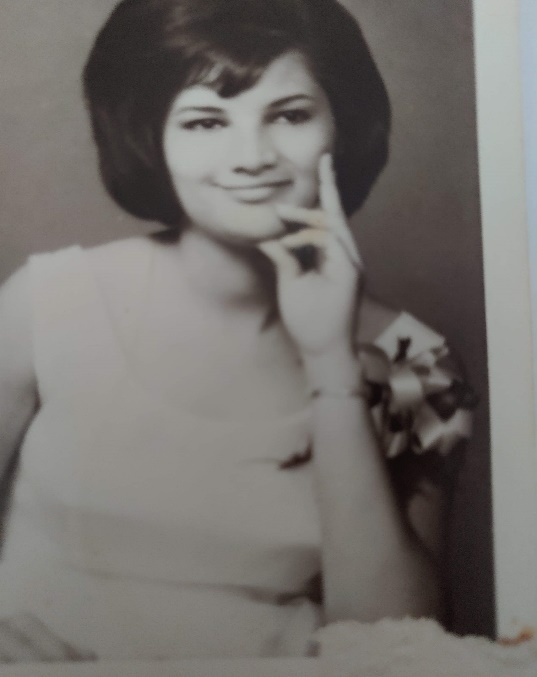 The way to change a tragic drama back into a heroic one is to open the secret, speak of it to someone, write another ending, examine one’s part in it and one’s attribute in enduring it. The having lived through it is a triumph of the deep and wild spirit.Dr. Clarissa Pinkola Estes,  excerpt from Women Who Run With the WolvesNothing has a stronger influence psychologically on their environment and especially on their children than the unlived life of the parent. C. J. JungYou need to claim the events of your life to make yourself yours--- Anne Wilson SchaefBefore You Were My Story, You had A Story of Your OwnBefore you were my mother, you were a child. A girlin the mountains of San Sebastian, Puerto Rico where you lived till you were five years old. You told me only the one story.To honor the life of my mother,I must first declare we are forgiven. I forgave her for not having been able to give me what she had not been able to give herself. She forgave me,though she swore there was no need and I was perfect, we both knew it wasn’t true. I was as strong and fierce as she was, and it often meantthat I was responsible for long separations during our adult lives, similar to the ones I endured as a child and a young adult from her.We both learned that leaving is sometimes a form of survival. In the end we were battle weary but even, Not even like revenge, but even like the balance game on a home made seesaw she would play on with her sister, my Aunt Connie.It was a plank of wood over an old coffee can, and they would jump up then pull each other down till they were covered in mud. Their parents, Ventura y Gloria, had left them with Abuela Carmela, who adored them. They were there, with her and without them, for two years, unsure as all young children are when their parents disappear, butsurviving like all children do, playing games and clinging to each other.It is the only story I know of her life in the mountains of San Sebastian that I know and love so well.Then there is the story of the day they get picked up and flown to New York with Abuela Quintina, their other grandmother whom they had no memory of, and who scared them with her big black hat and high heels.For me, my mother’s life begins in New York, but in fact, it began in the mountains of Puerto Rico covered in mud,playing and laughing with her sister, while quietly missing her mother, as I would one day miss her. New York City, My Mother on the right, My Aunt on the left. 1965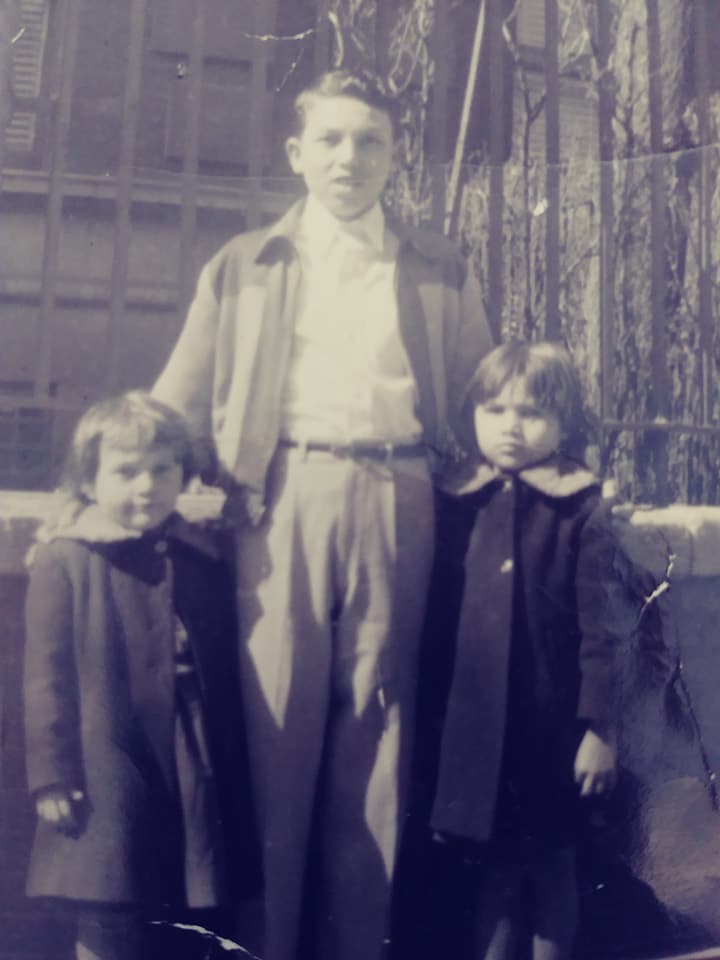 What can I know of your pain and your sufferingOnly the fragmentsThe accident when you were only six years oldThe skin rashes that tormented you The leaving of home and language and home made seesawsFor an unforgiving city that was cold, it was always so coldYour little legs covered in goosebumpsDarting out from under the coatReminding you of all that had been lostWhat I know is of your survivalIn so many waysWritten along my body, inscribed in my DNAThe marching orders are clearNever retreat, never relentSurvive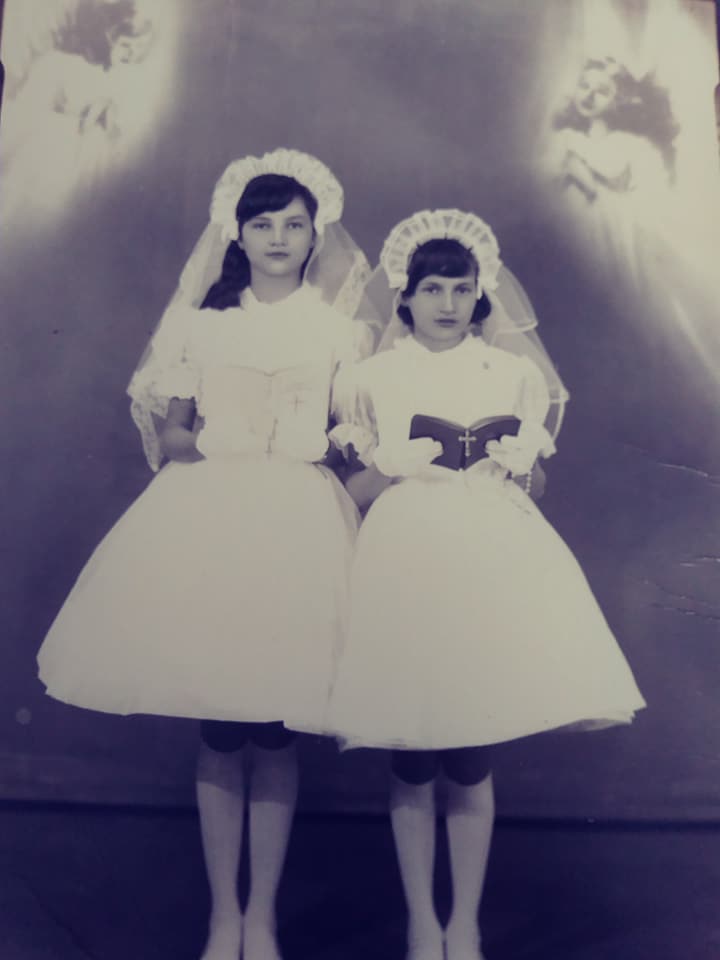 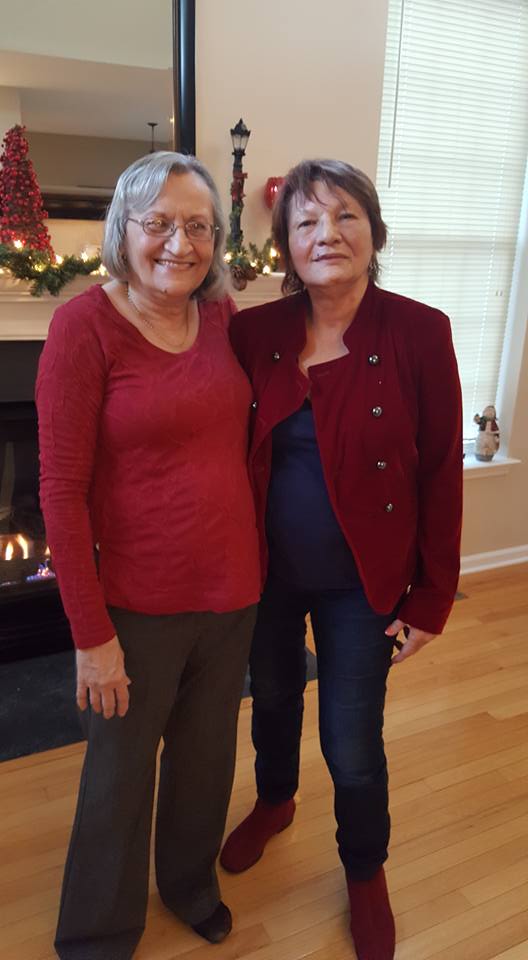  Me on the left, my mother on the right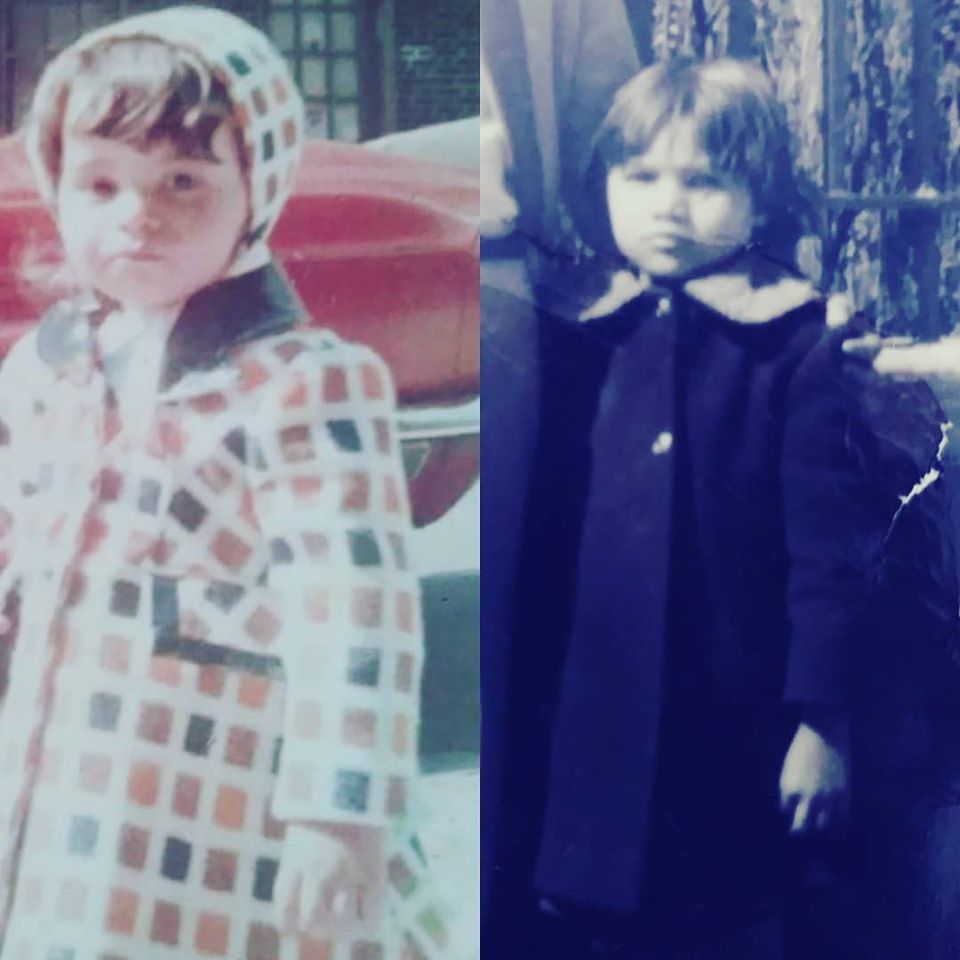 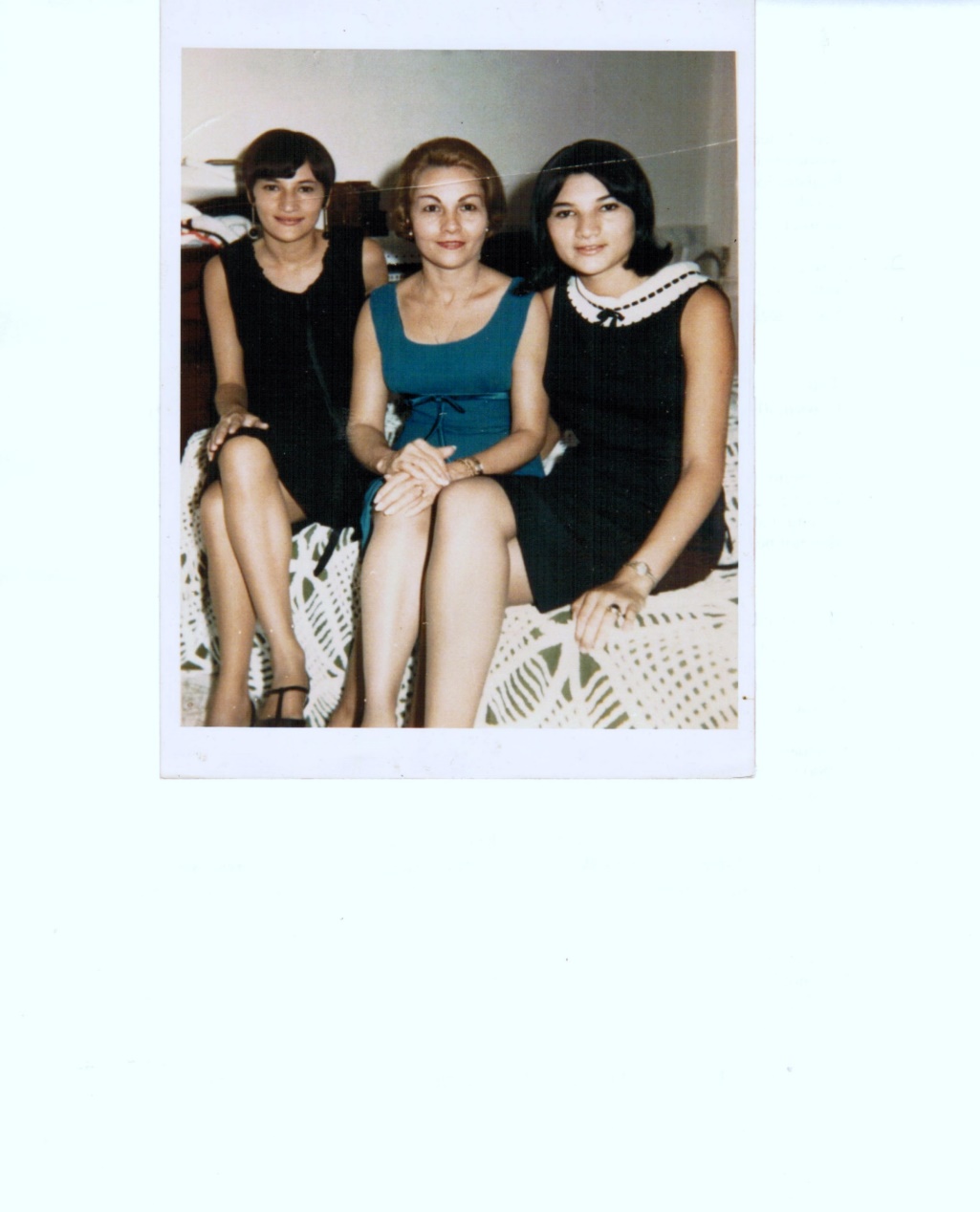 Mercedes, Gloria, and Edelmira		Together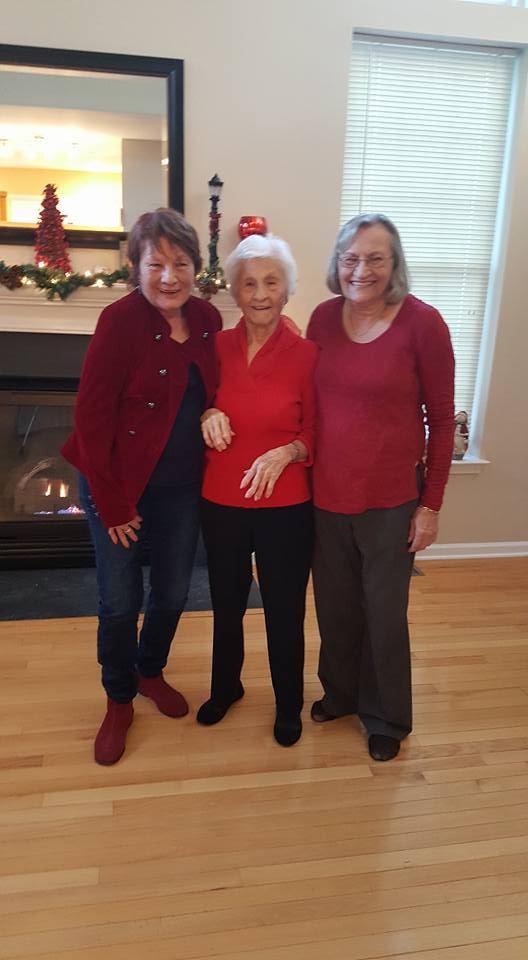 We are all forgivenAll of us and released into the joy of knowing We did not give upOn living, or on each otherWe did not relent\We did not retreatThe whole of this matrilineal line healed by perseverance and a willingness to try again.One more time,More forgiving,More generous of heart,More accepting of all of our imperfections and bad choicesAble to heal and love and celebrate even the impermanence of thingsWhich is the only truthWe are all forgiven, and impermanence guaranteesthat not even our suffering will last forever, but our survival marks the world with how we mattered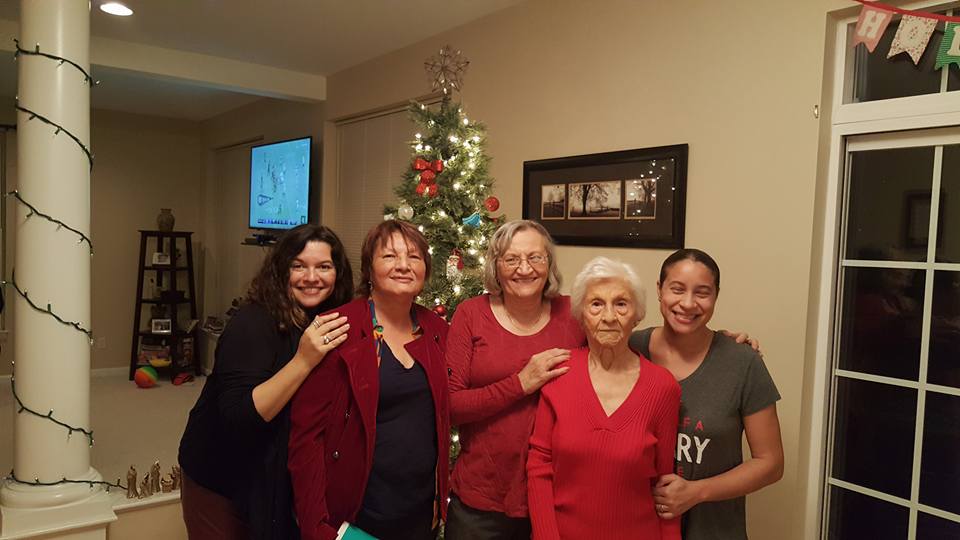 You mattered and were loved and will never be forgotten 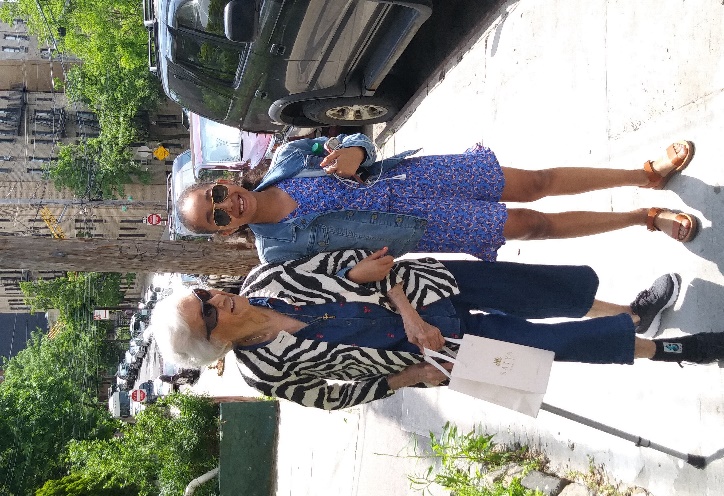 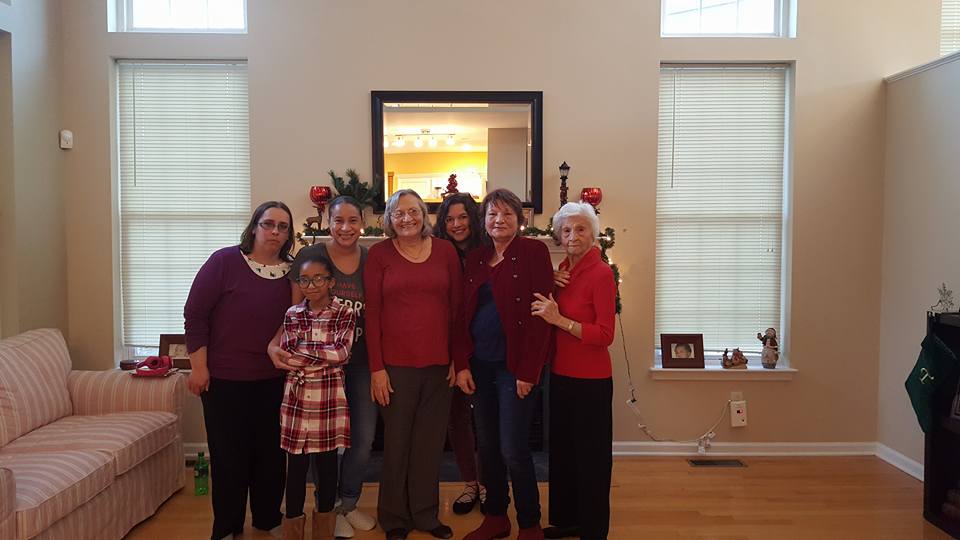 My mother loved music, family, parties, good food, dancing and flowers. She loved her grandsons. She loved us all, and we love her.  To memorialize a mother we must neither make her a saint or a demon, Neither perfection or absolute evil will do. We must make of her a human who loved, and remember her through that love. I love my mother and she loved me and We Are All Forgiven. 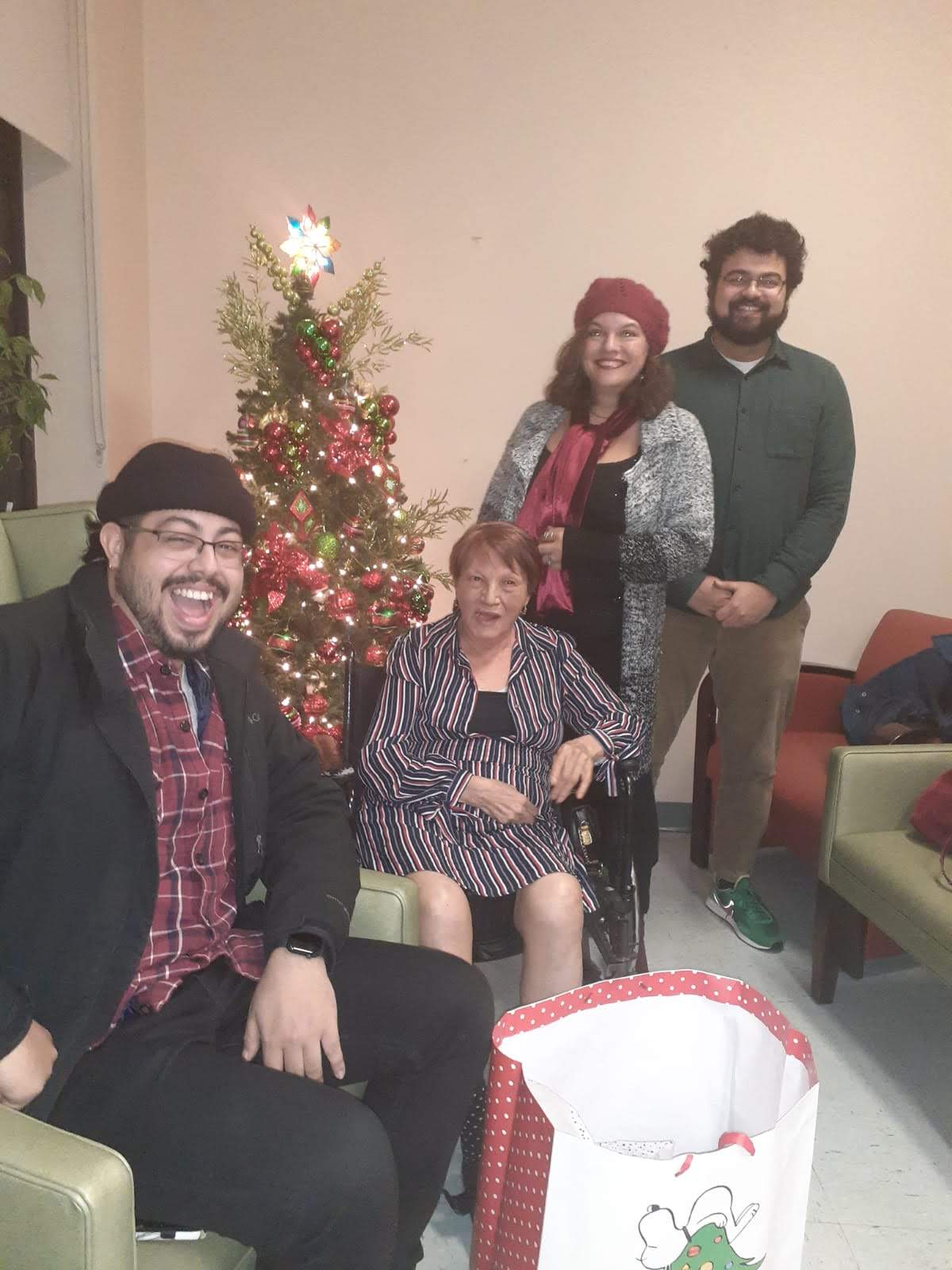 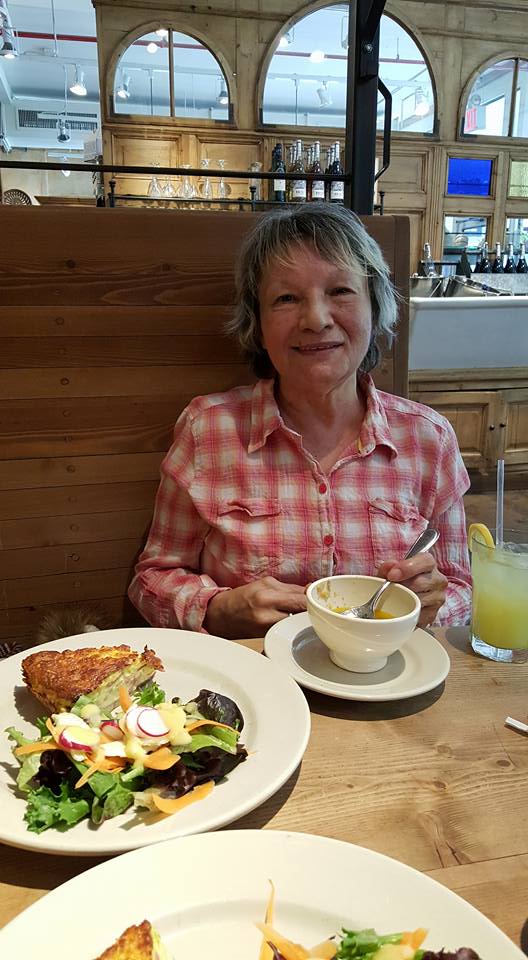 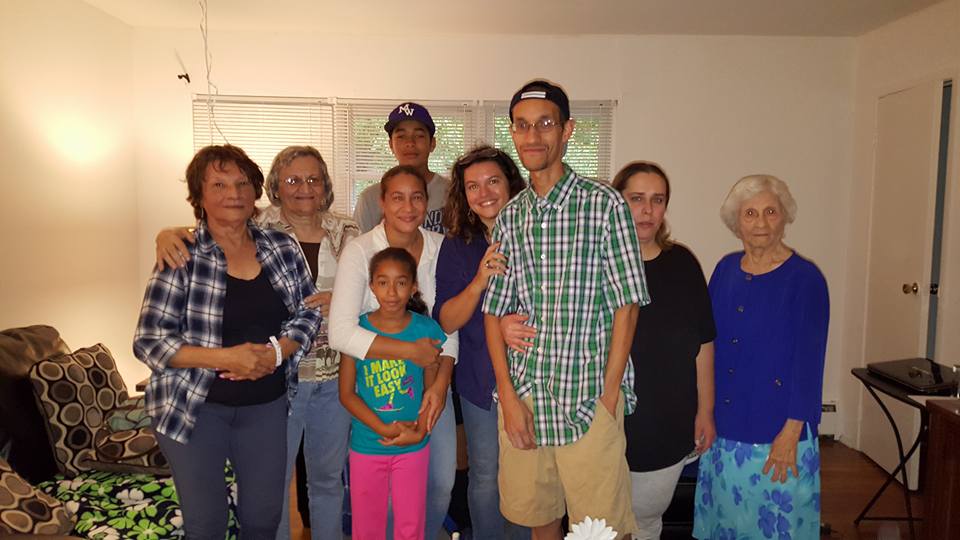 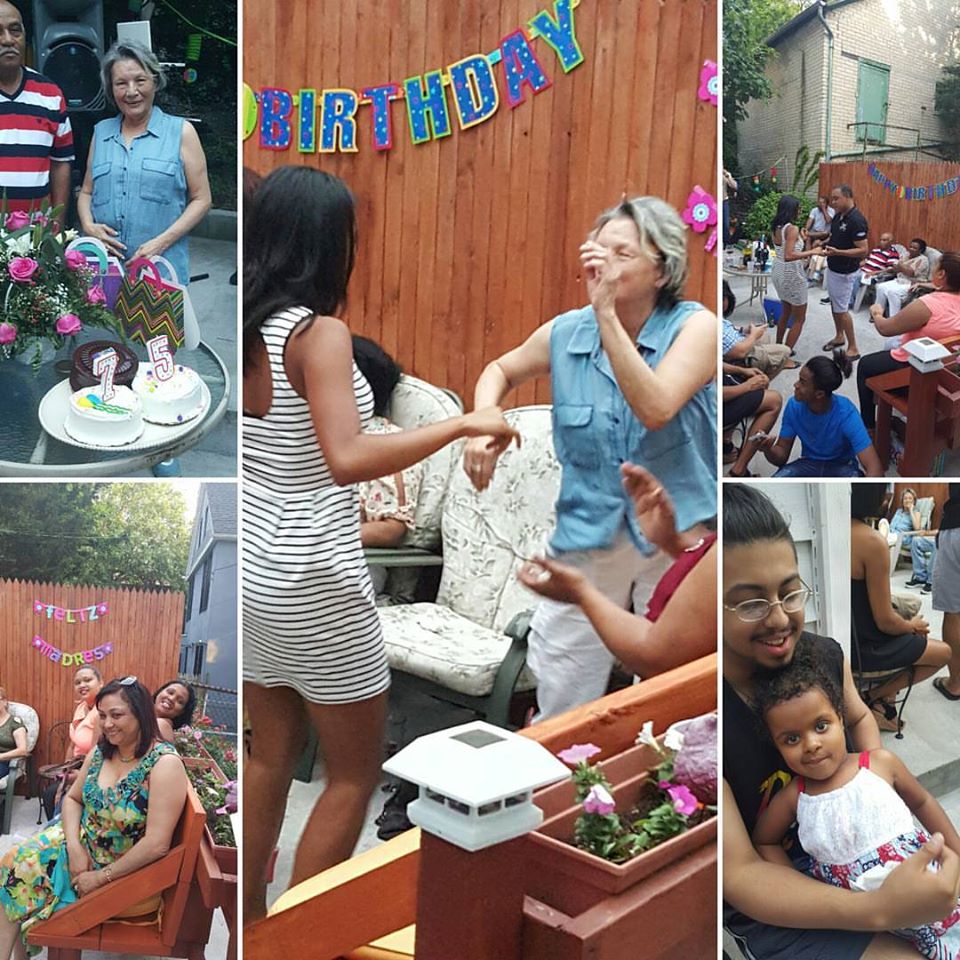 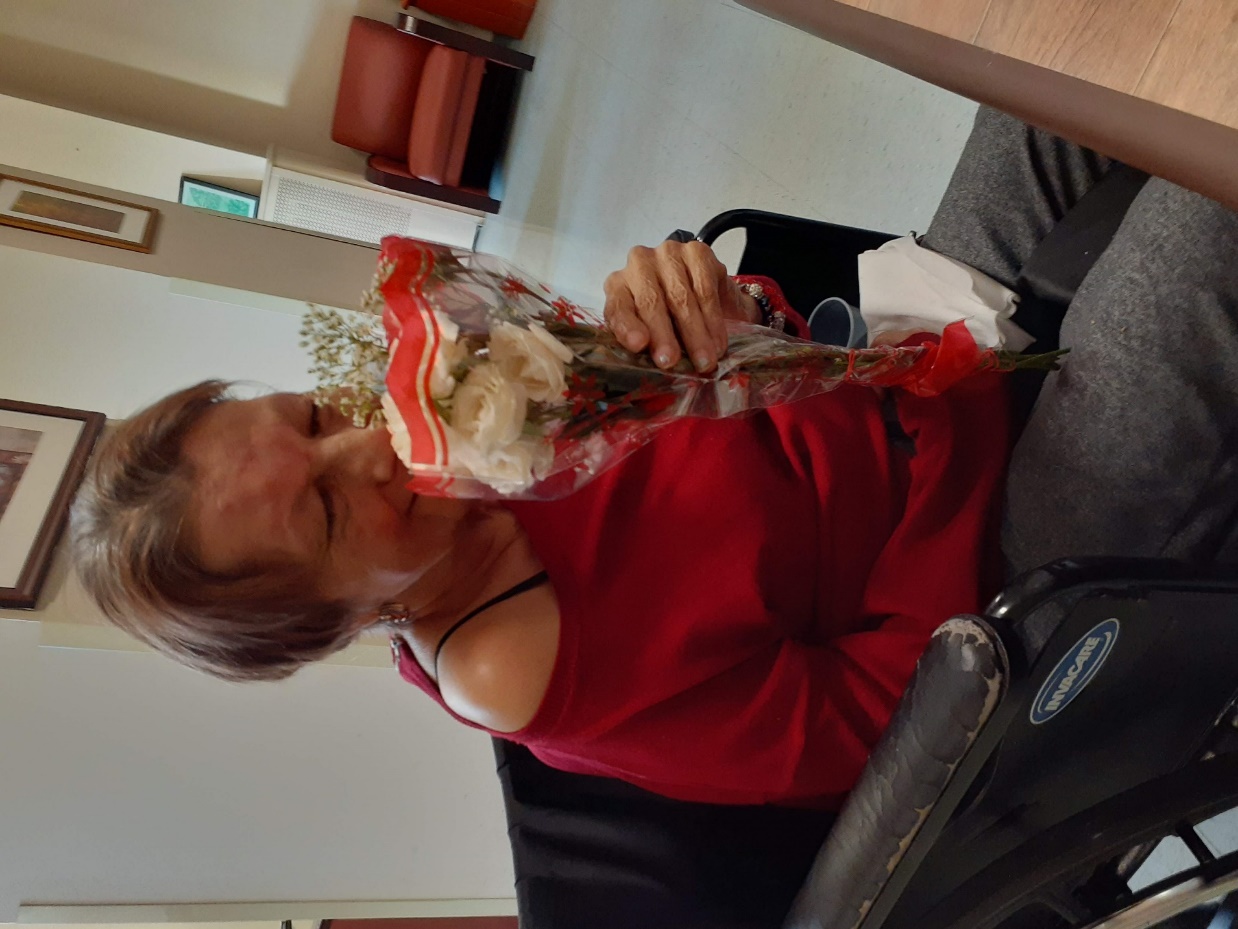 Taken on Valentine’s Day February 14, 2020. Taking time, still, to smell the roses. 